  Committee Meeting Minutes 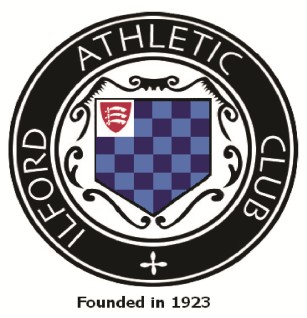 10th May 2022 20.10 at Ilford Sports ClubNotesAction1.In Attendance: Ernie Forsyth (Chair), Andy Catton, Bill Green, Gary Floate, Wes Clarke2.Apologies: Nicola Hopkinson, Sharon Honey3.Previous Minutes – Previous minutes of meeting: 6th April 2022 agreed and signed as a true record4.Coaching :EF advised that a number Foundation Group athletes competed successfully in the first EYAL league match with lots of good performances from our established young athletes. Group will also be competing in the U13 YA race at the Loughton Ware Cup xcCommittee agreed EF request for YA entry fees for the Essex AA  T & F champs to be paid (9 x £20) this year as a one off 5.Membership and Subscription (NH) :NH provided report subsequent to meeting6.New Members (NH) :Jordan Duncan SM (transfer from Havering)Toyin Olufemi SW (transfer from Thurrock)Kevin Marshall SM (rejoined)James Lambden M50 (2nd claim / first claim track from Loughton)6.1Resignations (NH) :Emmanuel Bawua-Anipah U177.Track & Field (AC) :Track lines and markings work completed. All appears to be a good job.Vision have told the football clubs told they must cover home and back straights with matting at all matches. AC chased up and Vision advised that they are still working with the football clubs to provide the additional matting for the start of next season.Essex T & F Champs – Chelmsford 13/14 MaySouthern League first match Sun 22 May at Lee ValleySat 13th Aug Woodford (IAC joint hosting double fixture – unless advised to the contrary) Will need IT support – 2 or 3 volunteers needed to produce and operate results software SCVAC League first match - Mon 9th May Lee Valley. Very poor turnout of IAC athletes.GF queried have the PV stantions been made good since last used (in 2019 ?). AC to find out from Vision. Also grass needs cutting.8Road & Cross Country (BG) :Essex Witham 10m road champs – 4 IAC medalistsEssex Halsted Marathon – 3 runners performed well, 1 medalist.Next Essex champs event – Pleshey 5m Fri 24th JuneNotice of Chingford League AGM – Mon 16th May. EF volunteered to attendFirst ELVIS series race – Dagenham 5 – Wed 25th May9Race Organisation (BG/AC):10m xc date of 27th December 2022 – AC advised that Woodlands Trust have agreed the dateNewman Hilly 5 (Wed 6th July). New course needed for this year, although still at Chigwell Row, probably have to use 5 mile xc course.AC in touch with Country Park manager and Woodland Trust. Race permit obtained. First aid booked. Push for club volunteers now needed asap. NH to get race on Entry Central site next week.AC/BG/NH10Media & Publicity (BG)BG Great coverage continues in Ilford Recorder. The Sports “editor" leaving has had no impact on coverage.11Chigwell Row Portacabin : Spring clean definitely needed - plus painting. BG to try to arrange a weekend date asap. C/fEF – shower pump now working. AC advised that plumber mate of Ronnie O’Sullivan has carried out the work. AC to communicate with plumber and Ronnie as to contribution to cost. BGAC12Social (SH) :Written report submitted by SH read out at meeting16/4  Windrush at Queens Theatre24/4 Bluebell woods social run – a good number enjoyed7/5  BG’s 50th Parkrun at Raphaels Park – well attended5/6 Queens Jubilee Picnic at Hainault ForestJuly  The Tempest in Raphaels Park date TBAQuiz night TBCMembers suggested Ice Skating and Water Park outings100th year celebrations – looked at hiring Fairlop Waters Cost £750 EF still able to hire Dagenham FC social club or we could use Ilford Sports Club (probably for free)(See also 100th Anniversary events)13Finance Report (WC) :WC – Reported on Balance Sheet / I & E & Chigwell Row accounts provided. Position with club finances still remain very stable and healthy. 2022/23 membership fees looking good at £6,234 YTD. Plus donations of £165. Big spend of £1,855 on affiliation fees. Cost of gas at Chigwell Row nearly doubled.14Correspondence (AC) :None other than usual minutes from Essex AA plus emails from EA (distributed by AC as appropriate)15AOBBG – Need to decide on allocation of London Marathon places. Just 2 for October 2022 – one from UKA and one from LM for drinks station. John Crawley was promised place that he gave up in 2019. Committee agreed he should still have if wanted. Other place to be awarded on merit (combination of races undertaken for IAC and volunteering at club events over the last year). BG to put out notice for applications. Deadline June committee meeting. EF – door to Cricklefields portacabin broken. Undertaken temp repairs but new door is required. EF has sourced and will install next week.AC – new gazebo required as old one wrecked by the wind at 10m xc event. Various options being looked, Our existing canopy should fit (3m x 3m). BG requested lightness in weight is key and/or carrying case on wheels. Also ease to erect and dismantle. AC/EF/MC researched and appears one from Amazon looks best. AC to order.AC - 2023 club 100th Anniversary. Added as permanent agenda item going forward. SH to arrange first sub-committee meeting asap.Note went out to all members requesting volunteers. SH received 8 responses, List provided to committee.Ideas to date :-100th Party (SH/EF) EF to contact Dag & Red FC to see about booking both halls in say July 2023. EF also looked in to using the Ilford Sports Club (at no cost ?) Special edition T-shirt (BG) Design discussed.100 mile relay (AC) Calendar (BG)Update 75th anniversary book – looking like being too onerous a task and too expensive (AC)Exhibition - AC & EF attended Ilford FC history exhibition on 15/11 in the Sports Club. Had £40,000 heritage funding and support from Redbridge Heritage, AC spoke with head of Redbridge Heritage Museum (who supported IFC) and was excited to assist in replicating IFC exhibition for IAC and help with funding application. Funding application form link provided. AC to try to obtain copy of IFC submission from their President – no success. C/FBG – source of historic photos (e.g. those used in 75th anniversary book)?  AC/EF to contact Gerry Pells again. Also see Alan Lovetts legacy photo books (at Chigwell Row).Entire club photo shoot - Grant Blainey will do it per GFBGEFACSHMeeting finished 21.20 Next committee meeting in June  - both date and venue TBA